Администрация головинского сельского поселенияЯрославской области  Угличского муниципального районаПОСТАНОВЛЕНИЕАДМИНИСТРАЦИИ  ГОЛОВИНСКОГО СЕЛЬСКОГО ПОСЕЛЕНИЯот 26.05.2016  №  52 «Об утверждении адресного плана и списка объектов недвижимости, которым присваивается адрес, д. Головино Головинского сельского поселения, Угличского района, Ярославской области.	В целях обеспечения формирования единого адресного пространства на территории Головинского сельского поселения Угличского муниципального района, руководствуясь Федеральным законом от 06.10.2003 №131-ФЗ «Об общих принципах организации местного самоуправления в Российской Федерации», постановлением Правительства Российской Федерации от 19.11.2014 № 1221 «Об утверждении Правил присвоения, изменения и аннулирования адресов», постановлением Администрации Головинского СП от 01.07.2015 № 56 «Об утверждении Правил присвоения, изменения и аннулирования адресов на территории Головинского сельского поселения» и Уставом Головинского сельского поселения, Администрация Головинского сельского поселенияПОСТАНОВЛЯЕТ:Утвердить прилагаемый адресный план д. Головино, Угличского района Ярославской области Утвердить прилагаемый список объектов недвижимости, которым присваивается адрес с изменениямиРекомендовать Угличскому отделу Управления Федеральной службы государственной регистрации, кадастра и картографии по Ярославской области (Дубинина В.Н.) и Угличскому отделению Ярославского филиала ФГУП «Ростехинвентаризация» (Малькова Е.Ю.) внести изменения в землеустроительные документы и инвентарные планы строений. Рекомендовать собственникам объектов недвижимости 	- привести правоустанавливающие документы в соответствие с присвоенным адресом,	-	 пронумеровать согласно настоящему постановлению объекты недвижимости с помощью табличек 5. Постановление Администрации Головинского сельского поселения от 06.05.2016 г. № 49 "О присвоении адреса объектам недвижимости" считать утраченным силу.6. Настоящее Постановление подлежит опубликованию в газете «Информационный Вестник Головинского СП» и размещению на Сайте Администрации Головинского сельского поселения  http://golovinoadm-umr.ru.7. Постановление вступает в силу с момента подписания.Глава  поселения                                                      Т.Н. Малофеева            УТВЕРЖДЕНОПостановлением Главы  Головинского СПот  26.05.2016 г. № 52 Схема адресного плана д. Головино Угличского района Ярославской области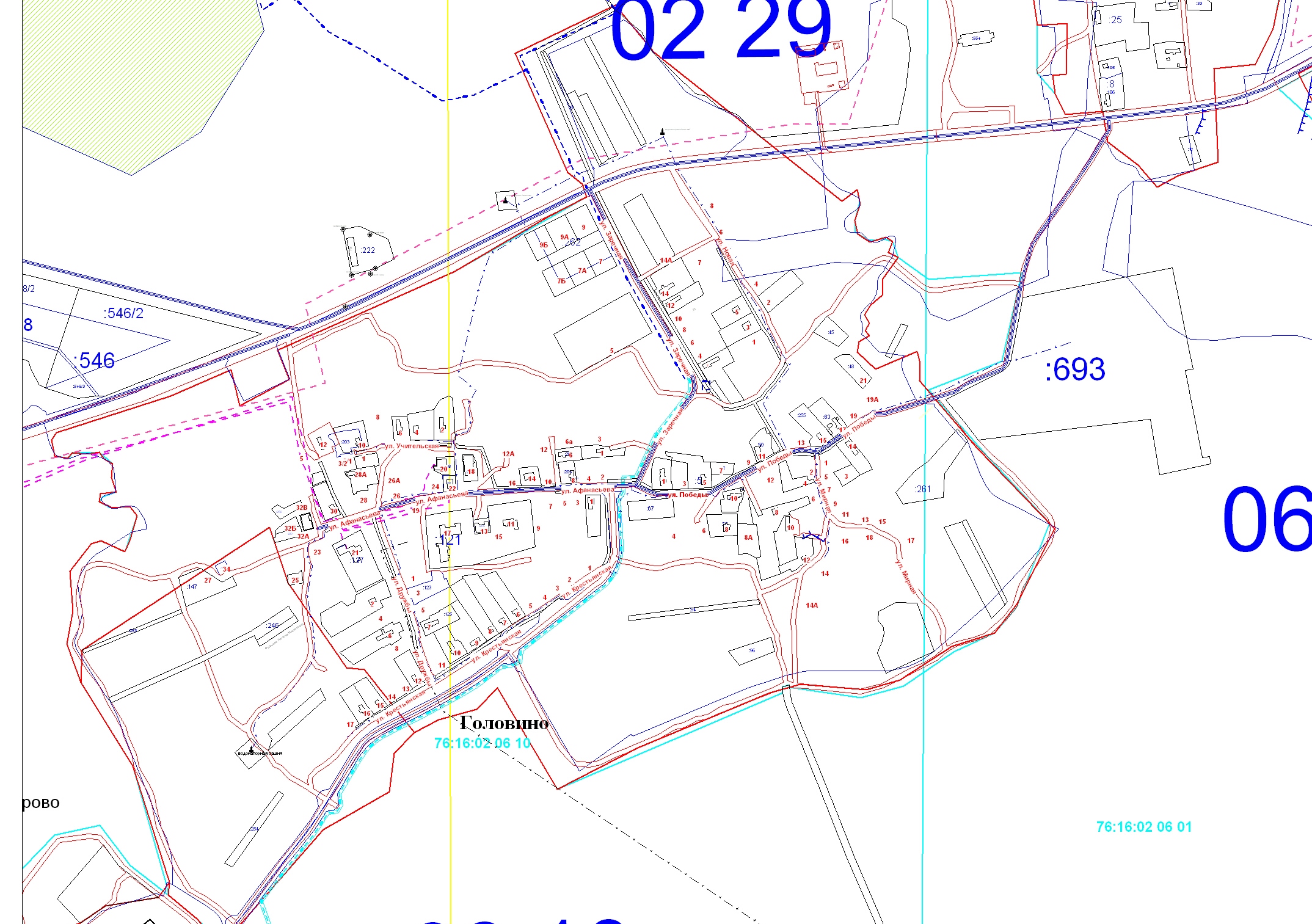 УТВЕРЖДЕНОПостановлением Главы  Головинского СПот  26.05.2016 г. № 52 Список объектов недвижимости, которым присваивается адресВид объектаКадастровый номер дома (при наличии)Номер дома ФИО владельцаНомер квартиры/помещения№ п /пназвание улицыназвание улицыназвание улицыназвание улицыназвание улицы№ п /пулица Крестьянскаяулица Крестьянскаяулица Крестьянскаяулица Крестьянскаяулица Крестьянская1жилой дом-1Грязнов Виктор Владимирович-2жилой дом-2Соболев Вячеслав Иванович-3жилой дом-3Васильева Валентина Александровна-4жилой дом76:16:020610:3474Гусарова Татьяна Адамовна-5жилой дом-5Тушнова Надежда Александровна-6жилой дом76:16:020610:4136Коровкина Татьяна Николаевна-7жилой дом76:16:020610:4097Феоктистова Нина Николаевна-8жилой дом76:16:020610:3988Гусева Татьяна Геннадьевна-9жилой дом76:16:020610:4089Кузнецов Николай Владимирович-10жилой дом76:16:020610:36310Журавлёва Татьяна Александровна-11жилой дом-11Королева Алевтина Васильевна-12жилой дом76:16:020610:41112Фёдоров Николай Алексеевич-13жилой дом76:16:020610:29513Щербакова Галина Васильевна/Щербакова Людмила Валентиновна-14жилой дом-14Кокарева Наталья Константиновна-15жилой дом76:16:020610:38515Цыганкова Любовь Константиновна-16жилой дом76:16:020610:35116Жолудева Любовь Аркадьевна-17жилой дом76-76-10/011/2012-78517Исаева Антонина Степановна-№ п /пназвание улицыназвание улицыназвание улицыназвание улицыназвание улицы№ п /пулица Дружбыулица Дружбыулица Дружбыулица Дружбыулица Дружбы1жилой дом76-76-10/011/2012-4371Феоктистов Михаил Александрович-2жилой дом76:16:020610:4102Гусарова Людмила Алексеевна-3жилой дом76-76-10/0101/200-3443Рассудовская Валентина Вячеславовна-4жилой дом76:16:010101:25084Костюков Михаил Николаевич/Костюков Артём Михайлович/Орлова Ангелина Анатольевна/Орлова Наталья Валерьевна/Артамонова Екатерина Витальевна-5жилой дом                 -                                                                                                                                                                                                                                                                                                                                                                                                                                                                                                                       5Сородин Анатолий Николаевич-6жилой дом76-76-10/022/2011-4446Дронов Сергей Алексеевич-7жилой дом76-22-10/031/2008-0587Груздкова Елена Васильевна-8жилой дом76:16:020610:4218Лагина Юлия Николаевна-Название улицыназвание улицыназвание улицыназвание улицыназвание улицыназвание улицыНазвание улицыулица Афанасьеваулица Афанасьеваулица Афанасьеваулица Афанасьеваулица Афанасьеважилой дом-1Жарова Людмила Николаевна-жилой дом-2Мелешкин Руслан Павлович-жилой дом-3Мелешкина Нина Николаевна-жилой дом-4Глебова Валентина Алексеевна-жилой дом-5Суровцев Валентин Васильевич-жилой дом76:16:020610:2916Топчий Сергей Михайлович-жилой дом-6АЖолудев Александр Иванович-жилой дом76:16:020610:3487Гусаров Сергей Алексеевич-жилой дом76:16:010734:768Горицков Алексей Сергеевич-строенное нежилое помещение-9Согас Сергей Адамович-жилой дом-10Стуре Галина Николаевна-нежилое здание76-76-10/015/2010-46211здание спортзала Головинская СОШ-жилой дом76:16:010734:42712Румянцева Надежда Ивановна -жилой дом-12АСтаростина София Николаевна квартира № 1жилой дом76:16:000000:0000:303519\01:000212АСотникова Валентина Николаевна квартира № 2жилой дом76:16:000000:0000:303519\01:000312АСерова Надежда Николаевна квартира № 3жилой дом76-76-10/032/2009-30212АСмирнов Константин Иванович квартира № 4нежилое здание76-76-10/019/2012-23613здание интерната -жилой дом76:16:020610:38014жилой дом ООО «Агрофирма Россия»квартира № 1жилой дом76:16:020610:38114жилой дом ООО «Агрофирма Россия»квартира № 2жилой дом76:16:020610:38214жилой дом ООО «Агрофирма Россия»квартира № 3жилой дом76:16:020610:38314жилой дом ООО «Агрофирма Россия»квартира № 4--15--нежилое здание-16здание магазина КПО-нежилое двухэтажное здание76-76-10/025/2010-16217здание Головинская СОШ-нежилое двухэтажное здание76-76-10/006/2013-17718здание Администрации Головинского СП-строенное нежилое помещение-19гараж  ООО «Агрофирма Россия»-нежилое здание76-76-10/019/2012-23820библиотека помещение № 1нежилое здание-20почтапомещение № 2 нежилое здание-20Ростелекомпомещение № 3строенное нежилое здание76-76-10/016/2011-16921МОУ Головинская СОШ (садик)помещение № 2строенное нежилое здание-21Фельдшерско-акушерский пунктпомещение № 1нежилое здание76-76-10/019/2012-23522Административное здание Головинское СП-нежилое здание-23ПЧ 99-нежилое здание-24 ООО «Агрофирма Россия» помещение № 1нежилое здание-24 ООО «Агрофирма Россия» помещение № 2--25----26----27--жилой дом76:16:020610:0008:78:246:001:00212057828Клымась Виктор Васильевич-жилой дом76-76-10/021/2010-44428АСоловьев Вячеслав Иванович--29--жилой дом76:16:020610:42630Соболев Геннадий Николаевич-----------жилой двухэтажный дом76-76-10/026/2010-15032Костылева Татьяна Валентиновна квартира № 1жилой двухэтажный дом76-76-10/026/2010-14932Груздкова Вера Анатольевна  квартира № 2жилой двухэтажный дом76:16:000000:0000:302553\0132Серебрякова Раиса Прокофьевна квартира № 3 жилой двухэтажный дом76-76-10/027/2010-15832Кенкина Марина Вячеславовна квартира № 4жилой двухэтажный дом76-76-10/027/2010-03132Феоктистова Наталья Александровна квартира № 5жилой двухэтажный дом76-76-10/025/2010-07232Дмитриева Жанна Николаевна квартира № 6-----нежилое здание-34котельная-Название улицыулица Учительскаяулица Учительскаяулица Учительскаяулица Учительскаяулица Учительскаяжилой дом76-76-10/011/2012-6612Согас Марина Валентиновна-жилой дом- 3Цветкова Тамара Александровнаквартира № 1жилой дом- 3Жевакина Ольга Анатольевнаквартира № 2жилой дом76:16:020610:3464Резчикова Татьяна Николаевна, Резчиков Валентин Александрович-строение-5ООО «Агрофирма Россия» (баня)-жилой дом-6Жигунова Эльза Михайловна-жилой дом76:16:020610:0010:78:246:001:0021205798Пантелеева Ирина Геннадьевна-жилой дом76-76-10/004/2013-12010Матвеева Галина Константиновна-жилой дом76:16:020610:35212 Соловьева Валентина Кузьминична-Название улицыулица Заречнаяулица Заречнаяулица Заречнаяулица Заречнаяулица Заречнаяжилой дом76:16:020610:4121Лебедев Александр Анатольевич-жилой дом76-76-10/002/2013-10132Шлякова Марина Александровна-жилой дом-3Лебедева Анна Ивановна-жилой дом-4Суровцев Александр Валентинович-жилой дом76:16:020610:2926Кушаков Владимир Алексеевич-жилой дом76:16:020610:3548Круглова Надежда Ивановна-жилой дом -10Карасёв Александр Николаевич-жилой дом-12Белова Валентина Ивановна, Белов Виталий Геннадьевич, Белов Валерий Геннадьевичжилой дом76:16:020610:39414Костюков Евгений Валентинович-Название улицыулица Новаяулица Новаяулица Новаяулица Новаяулица Новаяжилой дом76:16:020610:0004:302144\01:00011Самсонов Сергей Владиславович-жилой дом76:16:0:0:300615\012Песоцкий Виктор Васильевич, Песоцкая Татьяна Васильевна, Песоцкая Любовь Викторовна, Песоцкий Антон Викторович-жилой дом76:16:020610:4033Гусарова Наталья Васильевна-----жилой дом-5Соболев Сергей Николаевич------жилой дом-7Хачатурова Людмила Сергеевна-Название улицыулица Победыулица Победыулица Победыулица Победыулица Победыжилой дом76:16:020610:3401Федорова Нина Алексеевна-жилой дом76-76-10/004/2010-4432Гусаров Андрей Алексеевич-жилой дом-3Алеексеева Ольга Васильевна-жилой дом-4Гусаров Владимир Александрович-жилой дом76:16:000000:0000:300410\005Воронова Юлия Борисовна-жилой дом6Соболева Нина Николаевна--7--жилой дом76-76-10/020/2010-3878Шлякова Светлана Юрьевна ---8 А--жилой дом76:16:080601:0096:301657\009Алифиренко Алексей Александрович-жилой дом76:16:020610:0069:303626\0110Горохова Анастасия Сергеевна-жилой дом76-22-10/023/2009-09911Румянцев Владимир Евгеньевич-жилой дом76:16:020610:0070:303122\0112Френкель Денис Михайлович-жилой дом-13Гусарова Нина Ивановна-жилой дом76:16:020610:33014Соколова Александра Васильевна -жилой дом76:16:080601:007:301648\0015Соболева Надежда Николаевна, Соболев Андрей Николаевич, Соболева Анастасия Андреевна, Соболева Варвара Андреевна---16-жилой дом76-76-10/007/2011-25517Горшков Александр Иванович---18--жилой дом76-76-10/008/2012-21019Горшкова Любовь Михайловна-жилой дом (аварийный)-19АЕрмилова Лидия Григорьевнаквартира № 1жилой дом (аварийный)-19АШаблинский Николай Ивановичквартира № 2жилой дом (аварийный)-19А ООО «Агрофирма Россия»квартира № 3жилой дом (аварийный)-19АООО «Агрофирма Россия»квартира № 4Название улицыулица Мирнаяулица Мирнаяулица Мирнаяулица Мирнаяулица Мирнаяжилой дом-1Соколов Василий Александрович/ Курашова Н.А. /Соколова М.А.-жилой дом-2Круглова Валентина Александровна-жилой дом (ветхий)-4Фирсов Александр Иванович-жилой дом (аварийный)-5жилой дом  ООО «Агрофирма Россия»---6--жилой дом-7Гусаров  Гусарова Елена Георгиевна-	                -жилой дом-8Аверьева Нина Степановна-жилой дом-9Зуева Анна Геннадьевна-жилой дом76:16:020610:37810Морозова Татьяна Павловна, Морозов Юрий Сергеевич, Морозова Вера Юрьевна, Морозова Кристина Юрьевна, Морозова Любовь Юрьевна, Морозова Софья Юрьевна-жилой дом-11Лебедева Нина Алексеевна-жилой дом76:16:020610:8212Дубовик Владимир Григорьевич------жилой дом76:16:020610:43014Гусаров Александр Алексеевич-жилой дом-15 Лебедев Николай Николаевич-жилой дом76:16:020610:30216Паскал Дмитрий Дмитриевич , Паскал Анастасия Владимировна, Паскал Владислав Дмитриевич, Паскал Ангелина Дмитриевна, Паскал Всеволод Дмитриевич---17-жилой дом76:16:020610:35318Соловьев Василий Борисович-